Fun at home: Literacy and Numeracy activities # ScottishAttainmentChallenge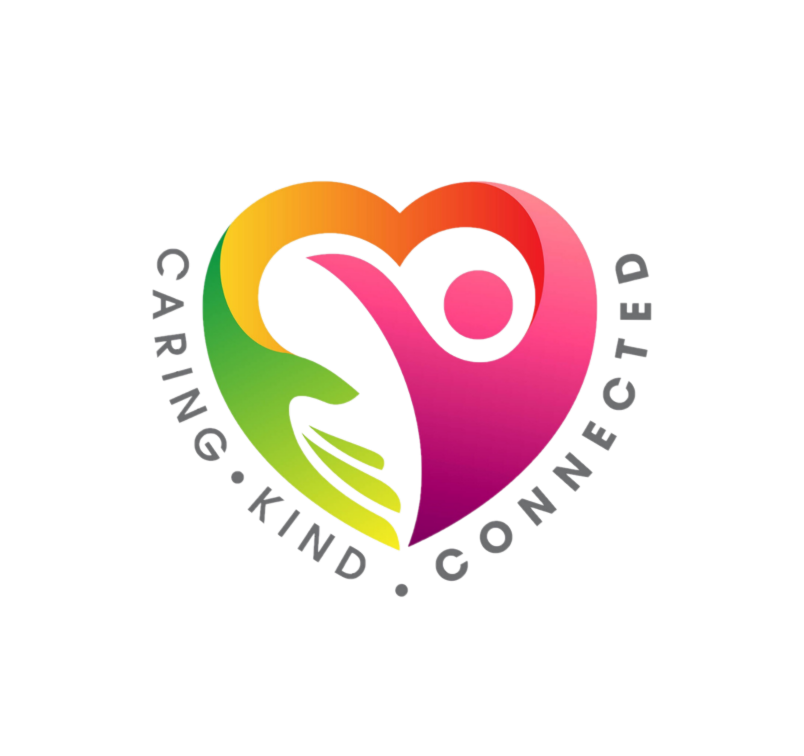 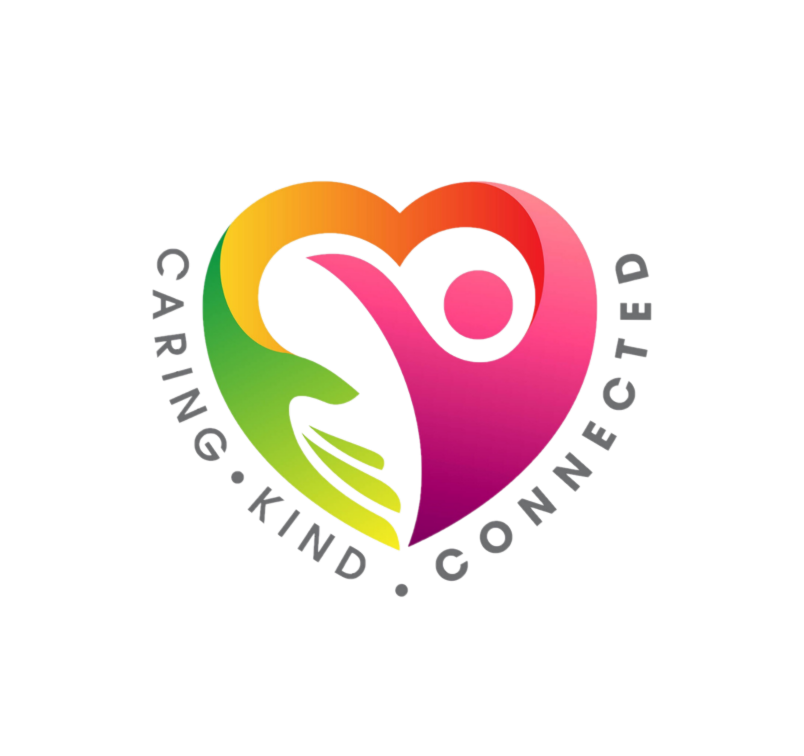 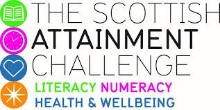 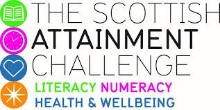 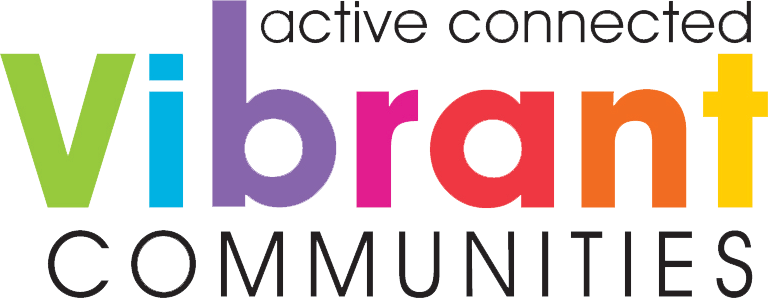 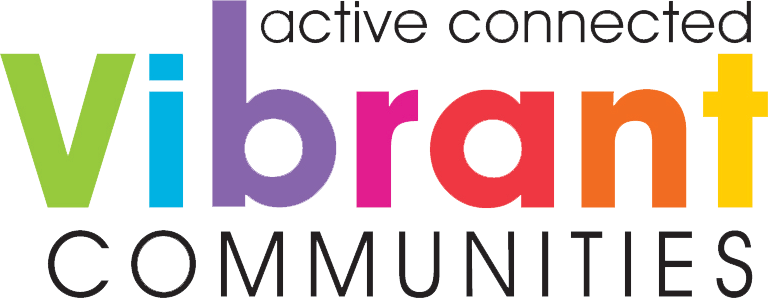 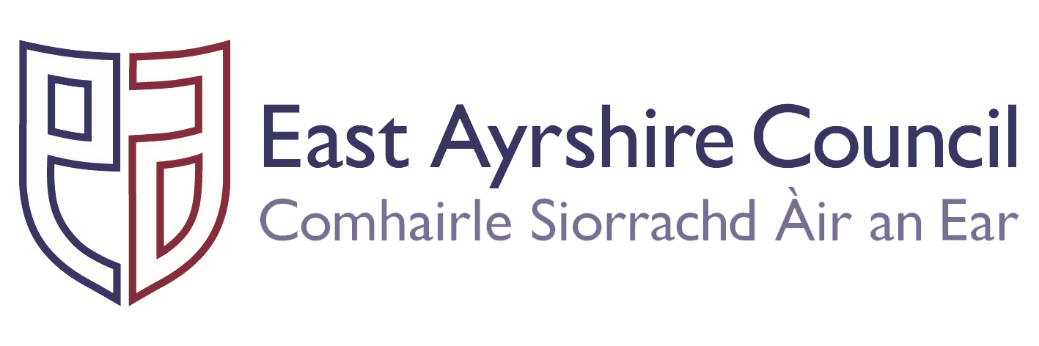 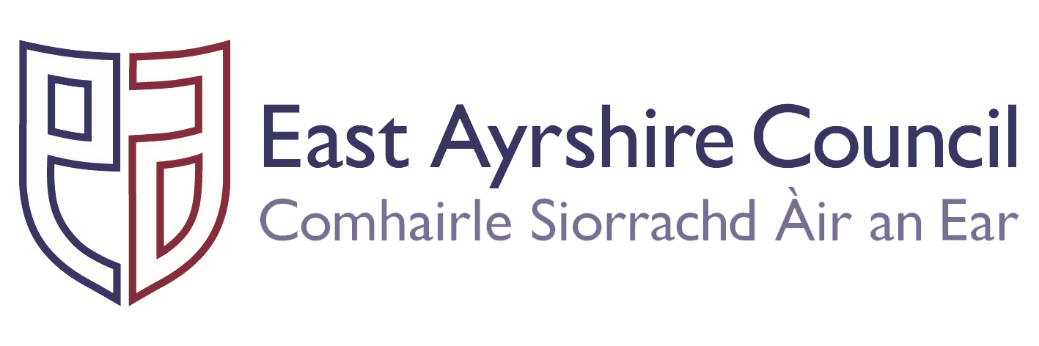 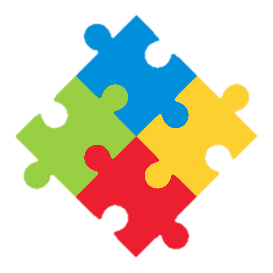 Activity:    Tray Scrabble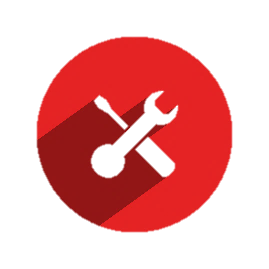                                    You will need: a tray filled with sand                rice or rice puffs, card, scissors,                markers (or scrabble letters)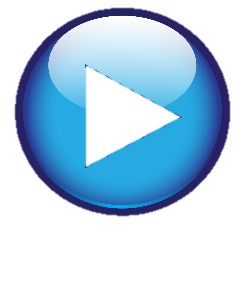                 How to Play: Fill the tray with rice or                sand. Write several complete sets ofalphabets, cut the letters out and hide them in the sand or rice. The players in turn must find 7 letters and make a word. Each word scores a point for each letter. After 5 turns, each player adds up his/her points; highest score wins the game. Happy spelling and adding 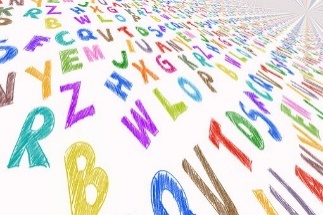 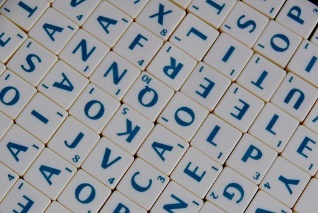 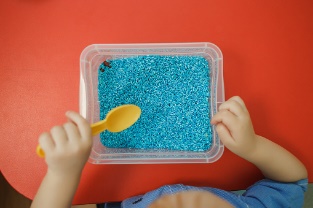 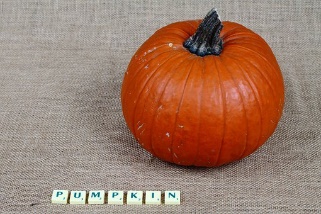 